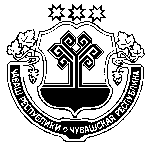    В соответствии со статьей 27  Федерального закона № 67 - ФЗ «Об основных гарантиях избирательных прав и права на участие в референдуме граждан Российской Федерации»,    Уставом Орининского сельского поселения Моргаушского района Чувашской Республики Собрание депутатов Орининского сельского поселения решило:Предложить  Моргаушской территориальной избирательной комиссии кандидатуру Котельниковой Надежды Рудольфовны, 19.01.1981 года рождения, образование  высшее,  главного экономиста МАУ «ЦФРО» Моргаушского района Чувашской Республики, проживающую в д. Синьял-Оринино Моргаушского района Чувашской Республики,  в состав Молгачкасинской участковой избирательной  комиссии № 1221.Направить настоящее решение в Моргаушскую территориальную избирательную комиссию.Глава Орининского сельского поселения                                    В.Ю.Пушкова   Чувашская Республика  Моргаушский районСобрание депутатовОрининского сельского поселенияРЕШЕНИЕДеревня Падаккасы  Чăваш Республики                                                          Муркаш районĕОринин ял поселенийĕн                                                             депутатсен ПухăвĕЙЫШĂНУПатаккасси ялě                                                            О выдвижении кандидатуры в состав Орининской участковой избирательной комиссии № 1221